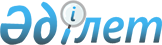 Об утверждении регламента государственной услуги "Выдача справок о наличии личного подсобного хозяйства"
					
			Утративший силу
			
			
		
					Постановление акимата Акмолинской области от 22 июля 2011 года № А-6/280. Зарегистрировано Департаментом юстиции Акмолинской области 16 августа 2011 года № 3398. Утратило силу постановлением акимата Акмолинской области от 3 июня 2013 года № А-5/225      Сноска. Утратило силу постановлением акимата Акмолинской области от 03.06.2013 № А-5/225.

      В соответствии с пунктом 4 статьи 9-1 Закона Республики Казахстан от 27 ноября 2000 года «Об административных процедурах» акимат Акмолинской области ПОСТАНОВЛЯЕТ:



      1. Утвердить прилагаемый регламент государственной услуги «Выдача справок о наличии личного подсобного хозяйства».



      2. Настоящее постановление акимата области вступает в силу со дня государственной регистрации в Департаменте юстиции Акмолинской области и вводится в действие со дня официального опубликования.      Аким области                                     С.Дьяченко

Утвержден      

постановлением акимата

Акмолинской области 

от 22 июля 2011 года

№ А-6/280      

Регламент государственной услуги

«Выдача справок о наличии личного подсобного хозяйства»      Сноска. Регламент в редакции постановления акимата Акмолинской области от 16.10.2012 № А-11/492 (вводится в действие со дня официального опубликования). 

1. Основные понятия

      1. В настоящем Регламенте «Выдача справок о наличии личного подсобного хозяйства» (далее - Регламент) используются следующие понятия:



      1) получатель - физическое лицо;



      2) уполномоченный орган – аппарат акима города районного значения, поселка, аула (села), аульного (сельских) округов, отделы сельского хозяйства городов областного значения. 

2. Общие положения

      2. Настоящий Регламент разработан в соответствии с пунктом 4 статьи 9-1 Закона Республики Казахстан от 27 ноября 2000 года «Об административных процедурах».



      3. Государственная услуга «Выдача справок о наличии личного подсобного хозяйства» (далее – государственная услуга) оказывается уполномоченным органом, а также через центры обслуживания населения на альтернативной основе (далее – Центры), адреса которых указаны в приложениях 1 и 2 к настоящему Регламенту.



      В целях обеспечения доступности государственных услуг жителям отдаленных населенных пунктов допускается оказание государственных услуг через Мобильные Центры.



      4. Форма оказываемой государственной услуги: не автоматизированная.



      5. Государственная услуга оказывается на основании подпункта 3) пункта 1 статьи 3 Закона Республики Казахстан от 17 июля 2001 года «О государственной адресной социальной помощи», пункта 4 статьи 29 Закона Республики Казахстан от 11 января 2007 года «Об информатизации», постановления Правительства Республики Казахстан от 19 сентября 2012 года № 1223 «О внесении изменения в постановление Правительства Республики Казахстан от 31 декабря 2009 года № 2318 «Об утверждении стандарта государственной услуги «Выдача справок о наличии личного подсобного хозяйства».



      6. Результатом оказываемой государственной услуги является справка о наличии личного подсобного хозяйства (далее - справка) на бумажном носителе либо мотивированный ответ об отказе в предоставлении государственной услуги.

      Государственная услуга представляется бесплатно. 

3. Требования к порядку оказания государственной услуги

      7. Государственная услуга предоставляется уполномоченным органом ежедневно с понедельника по пятницу включительно, за исключением выходных и праздничных дней, в соответствии с установленным графиком работы с 9-00 до 18-00 часов, с перерывом на обед с 13-00 до 14-00 часов. Прием осуществляется в порядке очереди, без предварительной записи и ускоренного обслуживания.



      В Центрах государственная услуга предоставляется ежедневно с понедельника по субботу включительно, за исключением выходных и праздничных дней, в соответствии с установленным графиком работы с 9.00 часов до 20.00 часов без перерыва. Прием осуществляется в порядке «электронной» очереди, без ускоренного обслуживания.



      Мобильные Центры осуществляют прием документов согласно утвержденному Центром графику, не менее шести рабочих часов в одном населенном пункте 1 раз в неделю.



      8. Информацию по вопросам оказания государственной услуги, о ходе оказания государственной услуги можно получить в уполномоченном органе и Центрах, адреса и контактные данные которых указаны в приложениях 1 и 2 к Регламенту; на интернет - ресурсах уполномоченного органа, указанных в приложениях 1 к Регламенту; на интернет-ресурсе Центров: www.con.gov.kz; на веб-портале «электронного правительства» www.e.gov.kz; на официальных источниках информации и стендах, расположенные в зданиях Центров по адресам, указанным в приложении 2 к настоящему Регламенту; по телефону информационно-справочной службы call-центра (1414).



      9. Сроки оказания государственной услуги при обращении в уполномоченный орган:



      государственная услуга оказывается с момента обращения, в течение 2 (двух) рабочих дней; 



      1) максимально допустимое время ожидания до получения государственной услуги, оказываемой на месте в день обращения заявителя – не более 10 (десяти) минут;



      2) максимально допустимое время обслуживания получателя государственной услуги – не более 10 (десяти) минут;



      при обращении в Центры:



      1) сроки оказания государственной услуги с момента сдачи необходимых документов получателем государственной услуги, указанных в пункте 13 настоящего Регламента – не более 2 (двух) рабочих дней;



      2) максимально допустимое время ожидания до получения государственной услуги, оказываемой на месте в день обращения заявителя – не более 20 (двадцати) минут;



      3) максимально допустимое время обслуживания получателя государственной услуги – не более 20 (двадцати) минут.



      10. Основанием для отказа в предоставлении государственной услуги является:



      1) предоставление неполного пакета документов, указанных в пункте 13 настоящего Регламента;



      2) отсутствие данных о наличии личного подсобного хозяйства в похозяйственной книге уполномоченного органа;



      3) при обслуживании в Центрах по основаниям, предусмотренным статьей 40 Закона Республики Казахстан от 11 января 2007 года «Об информатизации».



      11. Этапы оказания государственной услуги:



      при обращении в уполномоченный орган:



      1) получатель обращается к ответственному исполнителю уполномоченного органа в устной форме;



      2) ответственный исполнитель уполномоченного органа проверяет данные о наличии личного подсобного хозяйства в похозяйственной книге уполномоченного органа, оформляет справку либо подготавливает мотивированный ответ об отказе в предоставлении государственной услуги и выдает получателю;



      при обращении в Центры:



      1) получатель предоставляет заявление по форме, согласно приложению 3 к настоящему Регламенту и копию удостоверения личности с представлением оригинала документа для сверки инспектору Центра, инспектор Центра принимает и регистрирует документы в журнале регистрации принятых документов (далее - журнал), выдает расписку о приеме соответствующих документов (далее - расписка);



      2) инспектор накопительного отдела Центра собирает документы, расписывается в журнале, составляет реестр, подготавливает и направляет документы в уполномоченный орган;



      3) специалист канцелярии уполномоченного органа принимает и регистрирует документы получателя от Центра, направляет документы получателя руководителю уполномоченного органа для последующей передачи с наложением резолюции ответственному исполнителю;



      4) руководитель уполномоченного органа ознакамливается с корреспонденцией, определяет ответственного исполнителя.



      5) ответственный исполнитель уполномоченного органа рассматривает документы получателя и проверяет данные о наличии личного подсобного хозяйства в похозяйственной книге уполномоченного органа;



      6) ответственный исполнитель уполномоченного органа оформляет справку либо подготавливает мотивированный ответ об отказе в предоставлении государственной услуги;



      7) руководитель уполномоченного органа подписывает справку либо мотивированный ответ об отказе в предоставлении государственной услуги;



      8) специалист канцелярии уполномоченного органа регистрирует в журнале исходящей корреспонденции и передает справку либо мотивированный ответ об отказе в предоставлении государственной услуги в Центр;



      9) инспектор Центра выдает получателю справку либо мотивированный ответ об отказе в предоставлении государственной услуги и расписку о выдаче документа. 

4. Описание порядка действий (взаимодействия) в процессе оказания государственной услуги

      12. Для получения государственной услуги через уполномоченный орган получатель государственной услуги обращается к ответственному исполнителю уполномоченного органа в устной форме. Для получения государственной услуги через Центры, получатель сдает необходимые документы, указанные в пункте 13 настоящего Регламента, должностным лицам Центров по адресам, указанным в приложении 2 к Регламенту.



      Прием документов в Центрах осуществляется в операционном зале посредством «безбарьерного» обслуживания.



      13. Для получения государственной услуги получатель представляет:



      1) при обращении в уполномоченный орган получатель государственной услуги обращается в устной форме с предоставлением оригинала документа, удостоверяющего личность и его копии (после сверки оригинал документа, удостоверяющего личность, возвращается);



      2) при обращении в Центры получатель государственной услуги предоставляет заявление по форме, согласно приложению 3 к настоящему Регламенту и оригинал документа, удостоверяющего личность.



      Сведения о документе, удостоверяющего личность получателя государственной услуги, содержащихся в государственных информационных системах работник центра получает из соответствующих государственных информационных систем посредством информационной системы Центра в форме электронных документов, удостоверенных электронно-цифровой подписью (далее – ЭЦП) уполномоченного лица.



      При приеме документа, указанного в подпункте 2) настоящего пункта, работник Центра и уполномоченного органа сверяют подлинность оригинала документа, удостоверяющего личность получателя государственной услуги, доверенности со сведениями, предоставленными из соответствующих государственных информационных систем государственных органов, после чего оригинал документа возвращается получателю.



      14. При сдаче всех необходимых документов для получения государственной услуги в Центрах получателю выдается расписка о приеме соответствующих документов с указанием:



      номера и даты приема запроса;



      вида запрашиваемой государственной услуги;



      количества и название приложенных документов;



      даты (времени) и места выдачи результатов государственной услуги;



      фамилии, имени, (при наличии) отчества работника Центра, принявшего заявление на оформление документов;



      6) фамилии, имени, (при наличии) отчества заявителя, фамилии, имени, отчества уполномоченного представителя, контактные телефоны.



      15. Требования к информационной безопасности отсутствуют.



      16. В процессе оказания государственной услуги задействованы следующие структурно-функциональные единицы (далее – СФЕ):



      при обращении в уполномоченный орган:



      1) ответственный исполнитель уполномоченного органа;



      при обращении в Центры:



      1) инспектор Центра;



      2) инспектор накопительного отдела Центра;



      3) специалист канцелярии уполномоченного органа;



      4) руководство уполномоченного органа;



      5) ответственный исполнитель уполномоченного органа.



      17. Текстовое табличное описание последовательности и взаимодействие административных действий (процедур) каждой СФЕ с указанием срока выполнения каждого административного действия (процедуры) приведено в приложении 4 к настоящему Регламенту.



      18. Схемы, отражающие взаимосвязь между логической последовательностью административных действий в процессе оказания государственной услуги и СФЕ приведены в приложении 5 к настоящему Регламенту. 

5. Ответственность должностных лиц, оказывающих государственные услуги

      19. Ответственным лицом за оказание государственной услуги является руководитель уполномоченного органа и руководитель Центра (далее - должностные лица).



      Должностные лица несут ответственность за реализацию оказания государственной услуги в установленные сроки в соответствии с законодательными актами Республики Казахстан.

Приложение 1        

к регламенту государственной 

услуги            

«Выдача справок о наличии   

личного подсобного хозяйства» 

Перечень

уполномоченных органов

по оказанию государственной услуги

Приложение 2        

к регламенту государственной

услуги            

«Выдача справок о наличии  

личного подсобного хозяйства» 

Перечень Центров обслуживания населения

Расшифровка аббревиатур:

РГП «Центр обслуживания населения Акмолинской области» - Республиканское государственное предприятие «Центр обслуживания населения Акмолинской области» Комитета по контролю автоматизации государственных услуг и координации деятельности центров обслуживания населения Министерства связи и информации Республики Казахстан

Приложение 3        

к регламенту государственной

услуги           

«Выдача справок о наличии   

личного подсобного хозяйства»

 

 Форма

ЗаявлениеЯ,___________________________________________________________________  Ф.И.О., паспортные данные (данные удостоверения личности

_____________________________________________________________________

      и место жительства физического лица) __________________________________________________________________________________________________________________________________________Действующий от имени _____________________________________________________________________                (заполняется уполномоченным представителем)

на основании____________________________________________________________

              (реквизиты документа, удостоверяющего полномочия)Прошу предоставить мне справку о наличии личного подсобного хозяйства

Прилагаю следующие документы: _____________________________________________________________________Дата _________________________________________/_________

      (Ф.И.О. и подпись заявителя/уполномоченного представителя)

      ________________________________________/_________

      (Ф.И.О. и подпись специалиста, принявшего запрос)Результат выполнения /рассмотрения/ запроса: _______________________________________________________________________________________________________________________________проверено: дата ______________ 20__ г._____________________________________________________

      (Ф.И.О. и подпись специалиста)

Приложение 4           

к регламенту государственной услуги

«Выдача справки о наличии личного 

подсобного хозяйства»       

Таблица 1.1. Описание действий СФЕ - при обращении в уполномоченный орган 

Таблица 1.2. Описание действий СФЕ - при обращении в Центр.продолжение таблицы 

Таблица 2.1. Варианты использования. Основной процесс - при обращении в уполномоченный орган. 

Таблица 2.2. Варианты использования. Основной процесс - при обращении в Центр 

Таблица 3.1. Варианты использования. Альтернативный процесс - при наличии оснований для отказа в предоставлении государственной услуги при обращении в уполномоченный орган. 

Таблица 3.2. Варианты использования. Альтернативный процесс - при наличии оснований для отказа в предоставлении государственной услуги при обращении в Центр.

Приложение 5           

к регламенту государственной услуги

«Выдача справки о наличии личного 

подсобного хозяйства»       

Схема, отражающая взаимосвязь между логической

последовательностью административных действий при обращении в уполномоченный орган. (см. бумажный вариант) 

Схема, отражающая взаимосвязь между логической

последовательностью административных действий при обращении в Центр. (см. бумажный вариант)
					© 2012. РГП на ПХВ «Институт законодательства и правовой информации Республики Казахстан» Министерства юстиции Республики Казахстан
				№ п/пНаименование

Уполномоченных органовЮридический

адресГрафик работыКонтактный

телефон1Государственное учреждение «Аппарат акима аула Азат Аккольского района»Аккольский район, аул АзатЕжедневно с 9.00 до 18.00 часов, выходные -

суббота и

воскресенье8716-38-351442Государственное учреждение «Аппарат акима Кенесского сельского округа Аккольского района»Аккольский район, аул ДомбыралыЕжедневно с 9.00 до 18.00 часов, выходные -

суббота и

воскресенье8716-38-381433Государственное учреждение «Аппарат акима Карасайского аульного округа Аккольского района»Аккольский район, аул КынаЕжедневно с 9.00 до 18.00 часов, выходные -

суббота и

воскресенье8716-38-341904Государственное учреждение «Аппарат акима Наумовского сельского округа Аккольского района»Аккольский район, cело НаумовкаЕжедневно с 9.00 до 18.00 часов, выходные -

суббота и

воскресенье8716-38-323325Государственное учреждение «Аппарат акима Новорыбинского сельского округа Аккольского района»Аккольский район, село НоворыбинкаЕжедневно с 9.00 до 18.00 часов, выходные -

суббота и

воскресенье8716-38-332946Государственное учреждение «Аппарат акима Жалгызкарагай

ского аульного округа Аккольского района»Аккольский район, аул ЖалгызкарагайЕжедневно с 9.00 до 18.00 часов, выходные -

суббота и

воскресенье8716-38-321667Государственное учреждение «Аппарат акима Енбекского аульного округа Аккольского района»Аккольский район, аул ЕнбекЕжедневно с 9.00 до 18.00 часов, выходные -

суббота и

воскресенье8716-38-371018Государственное учреждение «Аппарат акима Урюпинского сельского округа Аккольского района»Аккольский район, село УрюпинкаЕжедневно с 9.00 до 18.00 часов, выходные -

суббота и

воскресенье8716-38-315359Государственное учреждение «Аппарат акима Богенбайского сельского округа Аккольского района»Аккольский район, cело БогенбайЕжедневно с 9.00 до 18.00 часов, выходные -

суббота и

воскресенье8716-38-3669910Государственное учреждение «Аппарат акима села Кырык кудук Аккольского района»Аккольский район, cело Кырык кудукЕжедневно с 9.00 до 18.00 часов, выходные -

суббота и

воскресенье8716-38-4552311Государственное учреждение «Аппарат акима поселка Аршалы Аршалынского района»Аршалынский район, поселок Аршалы, улица Ташенова 15Ежедневно с 9.00 до 18.00 часов, выходные -

суббота и

воскресенье8716-44-2259812Государственное учреждение «Аппарат акима Акбулакского сельского округа Аршалынского района»Аршалынский район, село АкбулакЕжедневно с 9.00 до 18.00 часов, выходные -

суббота и

воскресенье8716-44-2433413Государственное учреждение «Аппарат акима Арнасайского аульного округа Аршалынского района»Аршалынский район, аул АрнасайЕжедневно с 9.00 до 18.00 часов, выходные -

суббота и

воскресенье8716-44-2534914Государственное учреждение «Аппарат акима Анарского сельского округа Аршалынского района»Аршалынский район, село АнарЕжедневно с 9.00 до 18.00 часов, выходные -

суббота и

воскресенье8716-44-6026815Государственное учреждение «Аппарат акима Берсуатского сельского округа Аршалынского района»Аршалынский район, село БерсуатЕжедневно с 9.00 до 18.00 часов, выходные -

суббота и

воскресенье8716-44-2553416Государственное учреждение «Аппарат акима Булаксайского аульного округа Аршалынского района»Аршалынский район, аул БулаксайЕжедневно с 9.00 до 18.00 часов, выходные -

суббота и

воскресенье8716-44-2575017Государственное учреждение «Аппарат акима Волгодоновского сельского округа Аршалынского района»Аршалынский район, село ВолгодоновкаЕжедневно с 9.00 до 18.00 часов, выходные -

суббота и

воскресенье8716-44-2343418Государственное учреждение «Аппарат акима аульного округа Жибек жолы Аршалынского района»Аршалынский район, аул Жибек жолыЕжедневно с 9.00 до 18.00 часов, выходные -

суббота и

воскресенье8716-44-2323419Государственное учреждение «Аппарат акима Ижевского сельского округа Аршалынского района»Аршалынский район, село ИжевскоеЕжедневно с 9.00 до 18.00 часов, выходные -

суббота и

воскресенье8716-44-2423420Государственное учреждение «Аппарат акима Константиновского сельского округа Аршалынского района»Аршалынский район, село КонстантиновкаЕжедневно с 9.00 до 18.00 часов, выходные -

суббота и

воскресенье8716-44-2313421Государственное учреждение «Аппарат акима Михайловского сельского округа Аршалынского района»Аршалынский район, село МихайловкаЕжедневно с 9.00 до 18.00 часов, выходные -

суббота и

воскресенье8716-44-2363422Государственное учреждение «Аппарат акима аульного округа Турген Аршалынского района»Аршалынский район, аул ТургенЕжедневно с 9.00 до 18.00 часов, выходные -

суббота и

воскресенье8716-44-2523423Государственное учреждение «Аппарат акима Сарабинского сельского округа Аршалынского района»Аршалынский район, село СарабаЕжедневно с 9.00 до 18.00 часов, выходные -

суббота и

воскресенье8716-44-2461024Государственное учреждение «Аппарат акима Астраханского сельского округа Астраханского района»Астраханский район, село Астраханка, улица Аль-Фараби 50Ежедневно с 9.00 до 18.00 часов, выходные -

суббота и

воскресенье8716-41-2249725Государственное учреждение «Аппарат акима Бесбидаикского сельского округа Астраханского района»Астраханский район, село СтепноеЕжедневно с 9.00 до 18.00 часов, выходные -

суббота и

воскресенье8716-41-2647726Государственное учреждение «Аппарат акима Есильского сельского округа Астраханского района»Астраханский район, село ЗеленоеЕжедневно с 9.00 до 18.00 часов, выходные -

суббота и

воскресенье8716-41-2677327Государственное учреждение «Аппарат акима Жалтырского сельского округа Астраханского района»Астраханский район, село ЖалтырЕжедневно с 9.00 до 18.00 часов, выходные -

суббота и

воскресенье8716-41- 2191028Государственное учреждение «Аппарат акима Жарсуатского сельского округа» Астраханского районаАстраханский район, село ЖарсуатЕжедневно с 9.00 до 18.00 часов, выходные -

суббота и

воскресенье8716-41-5212229Государственное учреждение «Аппарат акима Каменского сельского округа Астраханского района»Астраханский район, село КаменкаЕжедневно с 9.00 до 18.00 часов, выходные -

суббота и

воскресенье8716-41-2513530Государственное учреждение «Аппарат акима Кызылжарского сельского округа Астраханского района»Астраханский район, село КызылжарЕжедневно с 9.00 до 18.00 часов, выходные -

суббота и

воскресенье8716-41-2833531Государственное учреждение «Аппарат акима Узункольского сельского округа Астраханского района»Астраханский район, село УзункольЕжедневно с 9.00 до 18.00 часов, выходные -

суббота и

воскресенье8716-41-5217532Государственное учреждение «Аппарат акима Колутонского сельского округа Астраханского района»Астраханский район, станция КолутонЕжедневно с 9.00 до 18.00 часов, выходные -

суббота и воскресенье8716-41-2443533Государственное учреждение «Аппарат акима Первомайского

сельского округа Астраханского района»Астраханский район село ПервомайкаЕжедневно с 9.00 до 18.00 часов, выходные -

суббота и воскресенье8716-41-2933534Государственное учреждение «Аппарат акима Николаевского сельского округа Астраханского района»Астраханский район, село ПетровкаЕжедневно с 9.00 до 18.00 часов, выходные -

суббота и воскресенье8716-41-2533535Государственное учреждение «Аппарат акима Староколутон

ского

сельского округа Астраханского района»Астраханский район, село Старый КолутонЕжедневно с 9.00 до 18.00 часов, выходные -

суббота и воскресенье8716-41-2495036Государственное учреждение «Аппарат акима Острогорского сельского округа Астраханского района»Астраханский район, село Новый КолутонЕжедневно с 9.00 до 18.00 часов, выходные -

суббота и воскресенье8716-41-2472337Государственное учреждение «Аппарат акима Новочеркасского сельского округа Астраханского района»Астраханский район, село НовочеркасскоеЕжедневно с 9.00 до 18.00 часов, выходные -

суббота и воскресенье8716-41-2647738Государственное учреждение «Аппарат акима Борисовского сельского округа Атбасарского района»Атбасарский район, село Борисовка, улица БейбитшиликЕжедневно с 9.00 до 18.00 часов, выходные -

суббота и воскресенье8716-43-9033539Государственное учреждение «Аппарат акима Есенгельдинского аульного округа Атбасарского района»Атбасарский район, аул Есенгельды, улица ПриозернаяЕжедневно с 9.00 до 18.00 часов, выходные -

суббота и воскресенье8716-43-7833540Государственное учреждение «Аппарат акима Макеевского сельского округа Атбасарского района»Атбасарский район, село Шуйское, улица ЦелиннаяЕжедневно с 9.00 до 18.00 часов, выходные -

суббота и воскресенье8716-43-9933541Государственное учреждение «Аппарат акима Мариновского сельского округа Атбасарского района»Атбасарский район, село Мариновка, улица ЛенинаЕжедневно с 9.00 до 18.00 часов, выходные -

суббота и

воскресенье8716-43-5144742Государственное учреждение «Аппарат акима Новоалександровского сельского округа Атбасарского района»Атбасарский район, село Ново Александров

ка, улица БайғараЕжедневно с 9.00 до 18.00 часов, выходные -

суббота и воскресенье8716-43-7069543Государственное учреждение «Аппарат акима Шункыркольского сельского округа Атбасарского района»Атбасарский район, село Новомаринов

ка, улица ЦелиннаяЕжедневно с 9.00 до 18.00 часов, выходные -

суббота и

воскресенье8716-43-7238244Государственное учреждение «Аппарат акима Новосельского сельского округа Атбасарского района»Атбасарский район, село Новосельское, улица ОрталыкЕжедневно с 9.00 до 18.00 часов, выходные -

суббота и воскресенье8716-43-9236045Государственное учреждение «Аппарат акима Октябрьского сельского округа Атбасарского района»Атбасарский район, село Октябрьское, улица ЛенинаЕжедневно с 9.00 до 18.00 часов, выходные -

суббота и воскресенье8716-43-9739146Государственное учреждение «Аппарат акима Покровского сельского округа Атбасарского района»Атбасарский район, село Покровка, улица ЖастарЕжедневно с 9.00 до 18.00 часов, выходные -

суббота и воскресенье8716-43-9849047Государственное учреждение «Аппарат акима Полтавского сельского округа Атбасарского района»Атбасарский район, село Полтавка, улица ЦентральнаяЕжедневно с 9.00 до 18.00 часов, выходные -

суббота и воскресенье8716-43-9633548Государственное учреждение «Аппарат акима Сепеевского сельского округа Атбасарского района»Атбасарский район, село Сепе, улица ЦентральнаяЕжедневно с 9.00 до 18.00 часов, выходные -

суббота и воскресенье8716-43-9413549Государственное учреждение «Аппарат акима Сергеевского сельского округа Атбасарского района»Атбасарский район, село Сергеевка, улица АбаяЕжедневно с 9.00 до 18.00 часов, выходные -

суббота и воскресенье8716-43-9156750Государственное учреждение «Аппарат акима Сочинского сельского округа Атбасарского района»Атбасарский район, село Сочинское, улица БейбитшиликЕжедневно с 9.00 до 18.00 часов, выходные -

суббота и воскресенье8716-43-9213551Государственное учреждение «Аппарат акима Тельманского сельского округа Атбасарского района»Атбасарский район, село Тельмана, улица ДостыкЕжедневно с 9.00 до 18.00 часов, выходные -

суббота и воскресенье8716-43-9543052Государственное учреждение «Аппарат акима Ярославского сельского округа Атбасарского района»Атбасарский район, село Тимашевка, улица ЦентральнаяЕжедневно с 9.00 до 18.00 часов, выходные -

суббота и воскресенье8716-43-9449653Государственное учреждение «Аппарат акима Карамышевского сельского округа Буландынского района»Буландынский район, село Шубарагаш, улица Достык, 42Ежедневно с 9.00 до 18.00 часов, выходные -

суббота и воскресенье8716-46-3564354Государственное учреждение «Аппарат акима Капитоновского сельского округа Буландынского района»Буландынский район, село Капитоновка, улица Ленина, 50Ежедневно с 9.00 до 18.00 часов, выходные -

суббота и воскресенье8716-46-3213755Государственное учреждение «Аппарат акима Никольского сельского округа Буландынского района»Буландынский район, село Никольск, улица Советская, 33Ежедневно с 9.00 до 18.00 часов, выходные -

суббота и

воскресенье8716-46-3366756Государственное учреждение «Аппарат акима Ергольского сельского округа Буландынского района»Буландынский район, село Токтамыс, улица Сейфуллина, 45Ежедневно с 9.00 до 18.00 часов, выходные -

суббота и

воскресенье8716-46-3261657Государственное учреждение «Аппарат акима Даниловского сельского округа Буландынского района»Буландынский район, село Алтынды, улица Какишева, 22Ежедневно с 9.00 до 18.00 часов, выходные -

суббота и

воскресенье8716-46-3444858Государственное учреждение «Аппарат акима Вознесенского сельского округа Буландынского района»Буландынский район, село Вознесенка, улица Мира, 15Ежедневно с 9.00 до 18.00 часов, выходные -

суббота и

воскресенье8716-46-3611159Государственное учреждение «Аппарат акима Новобратского сельского округа Буландынского района»Буландынский район, село Новобратское, улица Валиханова, 3Ежедневно с 9.00 до 18.00 часов, выходные -

суббота и

воскресенье8716-46-3673560Государственное учреждение «Аппарат акима Караузекского сельского округа Буландынского района»Буландынский район, село Караузек, улица Балуан Шолака, 13Ежедневно с 9.00 до 18.00 часов, выходные -

суббота и

воскресенье8716-46-3848361Государственное учреждение «Аппарат акима Айнакольского сельского округа Буландынского района»Буландынский район, село Айнаколь, улица Жастар, 18Ежедневно с 9.00 до 18.00 часов, выходные -

суббота и

воскресенье8716-46-3143362Государственное учреждение «Аппарат акима Амангельдинского сельского округа Буландынского района»Буландынский район, село Амангельды, улица Ленина, 22Ежедневно с 9.00 до 18.00 часов, выходные -

суббота и

воскресенье8716-46-3538363Государственное учреждение «Аппарат акима Журавлевского сельского округа Буландынского района»Буландынский район, село Журавлевка, улица Артемьева, 21Ежедневно с 9.00 до 18.00 часов, выходные -

суббота и

воскресенье8716-46-2215664Государственное учреждение «Аппарат акима поселка Бурабай Бурабайского района»Бурабайский район, поселок Бурабай, улица Кенесары, 26Ежедневно с 9.00 до 18.00 часов, выходные -

суббота и

воскресенье8716-30-7129665Государственное учреждение «Аппарат акима Аблайханского сельского округа Бурабайского района»Бурабайский район,село  Кызылагаш,

улица Н.Кобенова, 2Ежедневно с 9.00 до 18.00 часов, выходные -

суббота и

воскресенье8716-36-9513866Государственное учреждение «Аппарат акима Зеленоборского сельского округа Бурабайского района»Бурабайский район, село Зеленый бор,

улица Цоя, 9Ежедневно с 9.00 до 18.00 часов, выходные -

суббота и

воскресенье8716-30-7434667Государственное учреждение «Аппарат акима Златопольского сельского округа Бурабайского района»Бурабайский район, село Златополье, улица Центральная, 32 аЕжедневно с 9.00 до 18.00 часов, выходные -

суббота и

воскресенье8716-36-9453268Государственное учреждение «Аппарат акима Катаркольского сельского округа Бурабайского района»Бурабайский район, село Катарколь,

улица Ленина 34Ежедневно с 9.00 до 18.00 часов, выходные -

суббота и

воскресенье8716-36-9126069Государственное учреждение «Аппарат акима Кенесаринского сельского округа Бурабайского района»Бурабайский район, аул Кенесары,

улица Мира 145Ежедневно с 9.00 до 18.00 часов, выходные -

суббота и

воскресенье8716-36-9323370Государственное учреждение «Аппарат акима Атамекенского сельского округа Бурабайского района»Бурабайский район, аул Атамекен,

улица Школьная, 26Ежедневно с 9.00 до 18.00 часов, выходные -

суббота и

воскресенье8716-36-9611871Государственное учреждение «Аппарат акима Наурызбайского сельского округа Бурабайского района»Бурабайский район, аул Наурызбай Батыра,

улица Валиханова, 4Ежедневно с 9.00 до 18.00 часов, выходные -

суббота и

воскресенье8716-36-7844572Государственное учреждение «Аппарат акима Урумкайского сельского округа Бурабайского района»Бурабайский район, село Урумкай, улица Ленина, 1 аЕжедневно с 9.00 до 18.00 часов, выходные -

суббота и

воскресенье8716-36-9344273Государственное учреждение «Аппарат акима Успеноюрьевского сельского округа Бурабайского района»Бурабайский район, село Успеноюрьевка,

улица Мира, 9Ежедневно с 9.00 до 18.00 часов, выходные -

суббота и

воскресенье8716-36-9212574Государственное учреждение «Аппарат акима села Егиндыколь Егиндыкольского района»Егиндыкольский район, село Егиндыколь,

улица Победы, 6 Ежедневно с 9.00 до 18.00 часов, выходные -

суббота и

воскресенье8716-42-2195175Государственное учреждение «Аппарат акима села Коржиноль Егиндыкольского района»Егиндыкольский район, село Коржинколь,

улица Ленина, 13Ежедневно с 9.00 до 18.00 часов, выходные -

суббота и

воскресенье8716-42-2611776Государственное учреждение «Аппарат акима села Абай Егиндыкольского района»Егиндыкольский район, село Абай, улица Дружбы, 4Ежедневно с 9.00 до 18.00 часов, выходные -

суббота и

воскресенье8716-42-2301077Государственное учреждение «Аппарат акима села Спиридоновка Егиндыкольского района»Егиндыкольский район, село Спиридоновка, улица Горького, 5Ежедневно с 9.00 до 18.00 часов, выходные -

суббота и

воскресенье8716-42-2720178Государственное учреждение «Аппарат акима Алакольского сельского округа Егиндыколького районаЕгиндыкольский район, село Полтавское, улица ЦентральнаяЕжедневно с 9.00 до 18.00 часов, выходные -

суббота и

воскресенье8716-42-2331079Государственное учреждение «Аппарат акима Бауманского сельского округа Егиндыкольского района»Егиндыкольский район, село Баумана, улица Мира, 1Ежедневно с 9.00 до 18.00 часов, выходные -

суббота и

воскресенье8716-42-2433580Государственное учреждение «Аппарат акима села Буревестник Егиндыкольского района»Егиндыкольский район, село Буревестник, улица Орталык, 2Ежедневно с 9.00 до 18.00 часов, выходные -

суббота и

воскресенье8716-42-2203281Государственное учреждение «Аппарат акима Жалманкулакского сельского округа Егиндыкольского района»Егиндыкольский район, село Жалман-кулак,

улица Ленина, 12Ежедневно с 9.00 до 18.00 часов, выходные -

суббота и

воскресенье8716-42-2130782Государственное учреждение «Аппарат акима Узынкольского сельского округа Егиндыкольского района»Егиндыкольский район, село Узынколь, улица Степная, 11Ежедневно с 9.00 до 18.00 часов, выходные -

суббота и

воскресенье8716-42-2536383Государственное учреждение «Аппарат акима села Заозерный Енбекшильдер

ского района»Енбекшильдерский район, село Заозерный,

микрорайон 30Ежедневно с 9.00 до 18.00 часов, выходные -

суббота и

воскресенье8716-39-2565584Государственное учреждение «Аппарат акима Ангалбатырского сельского округа Енбекшильдерского района»Енбекшильдерский район, аул Ангалбатыра,

улица Жамбыла 8Ежедневно с 9.00 до 18.00 часов, выходные -

суббота и

воскресенье8716-39-2651385Государственное учреждение «Аппарат акима Аксусского сельского округа Енбекшильдерского района»Енбекшильдерский район, аул Аксу, улица Желтоксан 7Ежедневно с 9.00 до 18.00 часов, выходные -

суббота и

воскресенье8716-45-7189186Государственное учреждение «Аппарат акима Бирсуатского сельского округа Енбекшильдерского района»Енбекшильдерский район, село Бирсуат, улица Акан серi,6Ежедневно с 9.00 до 18.00 часов, выходные -

суббота и

воскресенье8716-39-2620687Государственное учреждение «Аппарат акима Баймырзинского сельского округа Енбекшильдерского района»Енбекшильдерский район, село Баймырза, улица Сейфуллина, 15Ежедневно с 9.00 до 18.00 часов, выходные -

суббота и

воскресенье8716-39-2662288Государственное учреждение «Аппарат акима Валихановского сельского округа Енбекшильдерского района»Енбекшильдерский район, село Валиханово,

улица Ленина 2Ежедневно с 9.00 до 18.00 часов, выходные -

суббота и

воскресенье8716-39-2763889Государственное учреждение «Аппарат акима Донского сельского округа Енбекшильдерского района»Енбекшильдерский район,

село Донское, улица Джамбула, 2Ежедневно с 9.00 до 18.00 часов, выходные -

суббота и

воскресенье8716-39-2725790Государственное учреждение «Аппарат акима Енбекшильдер

ского сельского округа Енбекшильдерского района»Енбекшильдерский район, село Енбекшильдерское, улица Орталык, 22Ежедневно с 9.00 до 18.00 часов, выходные -

суббота и

воскресенье8716-39-2304091Государственное учреждение «Аппарат акима Краснофлотского сельского округа Енбекшильдерского района»Енбекшильдерский район, село

Краснофлотское,

улица Орталык, 55Ежедневно с 9.00 до 18.00 часов, выходные -

суббота и

воскресенье8716-39-2330592Государственное учреждение «Аппарат акима Заураловского сельского округа Енбекшильдерского района»Енбекшильдерский район, село Заураловка,

улица Байтерек, 21Ежедневно с 9.00 до 18.00 часов, выходные -

суббота и

воскресенье8716-39-2643293Государственное учреждение «Аппарат акима Кенащинского сельского округа Енбекшильдерского района»Енбекшильдерский район, село Кенащи, улица Акан серi, 33Ежедневно с 9.00 до 18.00 часов, выходные -

суббота и

воскресенье8716-39-3024994Государственное учреждение «Аппарат акима Макинского сельского округа Енбекшильдерского района»Енбекшильдерский район, село Макинка, улица Чкалова, 75Ежедневно с 9.00 до 18.00 часов, выходные -

суббота и

воскресенье8716-39-2812395Государственное учреждение «Аппарат акима Мамайского сельского округа Енбекшильдер

ского района»Енбекшильдерский район, село Мамай, улица Валиханова 11Ежедневно с 9.00 до 18.00 часов, выходные -

суббота и

воскресенье8716-39-2094996Государственное учреждение «Аппарат акима Ульгинского сельского округа Енбекшильдер

ского района»Енбекшильдерский район, аул Ульги, улица Пушкина, 17Ежедневно с 9.00 до 18.00 часов, выходные -

суббота и

воскресенье8716-39-2510797Государственное учреждение «Аппарат акима Павловского сельского округа Ерейментауского района»Ерейментауский район, село Павловка, улица Больничная, 3Ежедневно с 9.00 до 18.00 часов, выходные -

суббота и

воскресенье8716-33-3328498Государственное учреждение «Аппарат акима Новомарковского сельского округа Ерейментауского района»Ерейментауский район, село Новомарковка, улица Кисилева, 19АЕжедневно с 9.00 до 18.00 часов, выходные -

суббота и

воскресенье8716-33-3357599Государственное учреждение «Аппарат акима Тайбайского сельского округа Ерейментауского района»Ерейментауский район, село Тайбай улица микрорайон, 53Ежедневно с 9.00 до 18.00 часов, выходные -

суббота и

воскресенье8716-33-37635100Государственное учреждение «Аппарат акима Улентинского сельского округа Ерейментауского района»Ерейментауский район, село Уленты, улица Целинная, 1Ежедневно с 9.00 до 18.00 часов, выходные -

суббота и

воскресенье8716-33-36215101Государственное учреждение «Аппарат акима Койтаского сельского округа Ерейментауского района»Ерейментауский район, село Койтас, улица Бейбитшилик, 11Ежедневно с 9.00 до 18.00 часов, выходные -

суббота и

воскресенье8716-33-36144102Государственное учреждение «Аппарат акима села Бозтал Ерейментауского района»Ерейментауский район, село БозталЕжедневно с 9.00 до 18.00 часов, выходные -

суббота и

воскресенье8716-33-36335103Государственное учреждение «Аппарат акима Благодатненского сельского округа Ерейментауского района»Ерейментауский район, село БлагодатноеЕжедневно с 9.00 до 18.00 часов, выходные -

суббота и

воскресенье8716-33-34175104Государственное учреждение «Аппарат акима Новодолинского сельского округа Ерейментауского района»Ерейментауский район, село НоводолинкаЕжедневно с 9.00 до 18.00 часов, выходные -

суббота и

воскресенье8716-33-53832105Государственное учреждение «Аппарат акима Куншалганского сельского округа Ерейментауского района»Ерейментауский район, село КуншалганЕжедневно с 9.00 до 18.00 часов, выходные -

суббота и

воскресенье8716-33-37235106Государственное учреждение «Аппарат акима Тургайского сельского округа Ерейментауского района»Ерейментауский район, село ТургайЕжедневно с 9.00 до 18.00 часов, выходные -

суббота и

воскресенье8716-33-35135107Государственное учреждение «Аппарат акима Бестогайского

сельского округа Ерейментауского района»Ерейментауский район, село БестогайЕжедневно с 9.00 до 18.00 часов, выходные -

суббота и

воскресенье8716-33-34511108Государственное учреждение «Аппарат акима села Селеты Ерейментауского района»Ерейментауский район, село СелетыЕжедневно с 9.00 до 18.00 часов, выходные -

суббота и

воскресенье8716-33-36685109Государственное учреждение «Аппарат акима села Изобильное Ерейментауского района»Ерейментауский район, село ИзобильноеЕжедневно с 9.00 до 18.00 часов, выходные-

суббота и

воскресенье8716-33-35316110Государственное учреждение «Аппарат акима Акмырзинского сельского округа Ерейментауского района»Ерейментауский район, село АкмырзаЕжедневно с 9.00 до 18.00 часов, выходные -

суббота и

воскресенье8716-33-32354111Государственное учреждение «Аппарат акима села Аксай Есильского района»Есильский район, село АксайЕжедневно с 9.00 до 18.00 часов, выходные -

суббота и

воскресенье8716-47-29230112Государственное учреждение «Аппарат акима Биртальского сельского округа Есильского района»Есильский район, село БирталЕжедневно с 9.00 до 18.00 часов, выходные -

суббота и

воскресенье8716-47-29406113Государственное учреждение «Аппарат акима Бузулукского сельского округа Есильского района»Есильский район, село БузулукЕжедневно с 9.00 до 18.00 часов, выходные -

суббота и

воскресенье8716-47-26241114Государственное учреждение «Аппарат акима Двуреченского сельского округа Есильского района»Есильский район, село ДвуречноеЕжедневно с 9.00 до 18.00 часов, выходные -

суббота и

воскресенье8716-47-27347115Государственное учреждение «Аппарат акима Жаныспайского сельского округа Есильского района»Есильский район, село ЖаныспайЕжедневно с 9.00 до 18.00 часов, выходные -

суббота и

воскресенье8716-47-26438116Государственное учреждение «Аппарат акима Зареченского сельского округа Есильского района»Есильский район, село ЗаречныйЕжедневно с 9.00 до 18.00 часов, выходные -

суббота и

воскресенье8716-47-23333117Государственное учреждение «Аппарат акима Знаменского сельского округа Есильского района»Есильский район, село ЗнаменкаЕжедневно с 9.00 до 18.00 часов, выходные -

суббота и

воскресенье8716-47-26643118Государственное учреждение «Аппарат акима Каракольский сельский округ Есильского района»Есильский район, село КаракольЕжедневно с 9.00 до 18.00 часов, выходные -

суббота и

воскресенье8716-47-27718119Государственное учреждение «Аппарат акима Красивенского сельского округа Есильского района»Есильский район, село КрасивоеЕжедневно с 9.00 до 18.00 часов, выходные -

суббота и

воскресенье8716-47-24341120Государственное учреждение «Аппарат акима села Курское Есильского района»Есильский район, село КурскоеЕжедневно с 9.00 до 18.00 часов, выходные -

суббота и

воскресенье8716-47-28390121Государственное учреждение «Аппарат акима села Московское Есильского района»Есильский район, село МосковскоеЕжедневно с 9.00 до 18.00 часов, выходные -

суббота и

воскресенье8716-47-27543122Государственное учреждение «Аппарат акима села Орловка Есильского района»Есильский район, село ОрловкаЕжедневно с 9.00 до 18.00 часов, выходные-

суббота и

воскресенье8716-47 24233123Государственное учреждение «Аппарат акима села Раздольное Есильского района»Есильский район, село РаздольноеЕжедневно с 9.00 до 18.00 часов, выходные -

суббота и

воскресеньеФедянина Л.А.

р.т. 871647 244-7124Государственное учреждение «Аппарат акима села Свободное Есильского района»Есильский район, село СвободноеЕжедневно с 9.00 до 18.00 часов, выходные -

суббота и

воскресенье8716-47-28599125Государственное учреждение «Аппарат акима Юбилейного сельского округа Есильского района»Есильский район, село ЮбилейноеЕжедневно с 9.00 до 18.00 часов, выходные -

суббота и

воскресенье8716-47-28543126Государственное учреждение «Аппарат акима села Ярославка Есильского района»Есильский район, село ЯрославкаЕжедневно с 9.00 до 18.00 часов, выходные -

суббота и

воскресенье8716-47-52972127Государственное учреждение «Аппарат акима поселка Красногорский Есильского района»Есильский район, поселок КрасногорскийЕжедневно с 9.00 до 18.00 часов, выходные -

суббота и

воскресенье8716-47-24747128Государственное учреждение «Аппарат акима села Жаксы Жаксынского района»Жаксынский район, село Жаксы, улица Ленина, 32Ежедневно с 9.00 до 18.00 часов, выходные -

суббота и

воскресенье8716-35- 21581129Государственное учреждение «Аппарат акима села Белагаш Жаксынского района»Жаксынский район, село БелагашЕжедневно с 9.00 до 18.00 часов, выходные -

суббота и

воскресенье8716-35- 93131130Государственное учреждение «Аппарат акима села Киевское Жаксынского района»Жаксынский район, село КиевскоеЕжедневно с 9.00 до 18.00 часов, выходные -

суббота и

воскресенье8716-35-97194131Государственное учреждение «Аппарат акима села Подгорное Жаксынского района»Жаксынский район, село ПодгорноеЕжедневно с 9.00 до 18.00 часов, выходные -

суббота и

воскресенье8716-35-98171132Государственное учреждение «Аппарат акима села Чапаевское Жаксынского района»Жаксынский район, село ЧапаевскоеЕжедневно с 9.00 до 18.00 часов, выходные -

суббота и

воскресенье8716-35-94348133Государственное учреждение «Аппарат акима Беловодского сельского округа Жаксынского района»Жаксынский район, село БеловодскоеЕжедневно с 9.00 до 18.00 часов, выходные -

суббота и

воскресенье8716-35-31227134Государственное учреждение «Аппарат акима Жанакийминского сельского округа Жаксынского района»Жаксынский район, село Жана-КиймаЕжедневно с 9.00 до 18.00 часов, выходные -

суббота и

воскресенье8716-35-51208135Государственное учреждение «Аппарат акима Запорожского сельского округа Жаксынского района»Жаксынский район, село ЗапорожьеЕжедневно с 9.00 до 18.00 часов, выходные -

суббота и

воскресенье8716- 35-57466136Государственное учреждение «Аппарат акима Ишимского сельского округа Жаксынского района»Жаксынский район, село ИшимскоеЕжедневно с 9.00 до 18.00 часов, выходные -

суббота и воскресенье8716-35-33240137Государственное учреждение «Аппарат акима Кайрактинского сельского округа Жаксынского района»Жаксынский район, село КайрактыЕжедневно с 9.00 до 18.00 часов, выходные-

суббота и

воскресенье8716-35-94683138Государственное учреждение «Аппарат акима Калининского сельского округа Жаксынского района»Жаксынский район, село КалининскоеЕжедневно с 9.00 до 18.00 часов, выходные -

суббота и

воскресенье8716-35-95322139Государственное учреждение «Аппарат акима Кызылсайского сельского округа Жаксынского района»Жаксынский район, село КировскоеЕжедневно с 9.00 до 18.00 часов, выходные -

суббота и

воскресенье8716-35-93371140Государственное учреждение «Аппарат акима Новокиенского сельского округа Жаксынского района»Жаксынский район, село НовокиенкаЕжедневно с 9.00 до 18.00 часов, выходные -

суббота и

воскресенье8716-35-96116141Государственное учреждение «Аппарат акима Тарасовского сельского округа Жаксынского района»Жаксынский район, село ТарасовкаЕжедневно с 9.00 до 18.00 часов, выходные -

суббота и

воскресенье8716-35-97212142Государственное учреждение «Аппарат акима Терсаканского сельского округа Жаксынского района»Жаксынский район, село ТерсаканЕжедневно с 9.00 до 18.00 часов, выходные -

суббота и

воскресенье8716-35-33383143Государственное учреждение «Аппарат акима Бирсуатского сельского округа Жаркаинского района»Жаркаинский район, село БирсуатЕжедневно с 9.00 до 18.00 часов, выходные -

суббота и

воскресенье8716-48-93589144Государственное учреждение «Аппарат акима Валихановского сельского округа Жаркаинского района»Жаркаинский район, село ВалихановоЕжедневно с 9.00 до 18.00 часов, выходные - суббота и

воскресенье8716-48-93702145Государственное учреждение «Аппарат акима Гастелловского сельского округа Жаркаинского района»Жаркаинский район, село ГастеллоЕжедневно с 9.00 до 18.00 часов, выходные -

суббота и

воскресенье8716-48-97518146Государственное учреждение «Аппарат акима Далабайского сельского округа Жаркаинского района»Жаркаинский район, аул ДалабайЕжедневно с 9.00 до 18.00 часов, выходные -

суббота и

воскресенье8716-48-93129147Государственное учреждение «Аппарат акима Жанадалинского сельского округа Жаркаинского района»Жаркаинский район, село Тасты-ТалдыЕжедневно с 9.00 до 18.00 часов, выходные -

суббота и

воскресенье8716-48 -96286148Государственное учреждение «Аппарат акима Костычевского сельского округа Жаркаинского района»Жаркаинский район, село КостычевоЕжедневно с 9.00 до 18.00 часов, выходные -

суббота и

воскресенье8716-48- 93473149Государственное учреждение «Аппарат акима Кумсуатского сельского округа Жаркаинского района»Жаркаинский район, село КумсуатЕжедневно с 9.00 до 18.00 часов, выходные -

суббота и

воскресенье8716-48-52800150Государственное учреждение «Аппарат акима Львовского сельского округа Жаркаинского района»Жаркаинский район, село ЛьвовскоеЕжедневно с 9.00 до 18.00 часов, выходные -

суббота и

воскресенье8716-48-95270151Государственное учреждение «Аппарат акима Нахимовского сельского округа Жаркаинского района»Жаркаинский район, село НахимовкаЕжедневно с 9.00 до 18.00 часов, выходные -

суббота и

воскресенье8716-48- 95268152Государственное учреждение «Аппарат акима Отрадного сельского округа Жаркаинского района»Жаркаинский район, село ОтрадноеЕжедневно с 9.00 до 18.00 часов, выходные -

суббота и

воскресенье8716-48-98257153Государственное учреждение «Аппарат акима Пригородного сельского округа Жаркаинского района»Жаркаинский район, село ПригородноеЕжедневно с 9.00 до 18.00 часов, выходные -

суббота и

воскресенье8716-48-52456154Государственное учреждение «Аппарат акима Пятигорского сельского округа Жаркаинского сельского округа»Жаркаинский район, село ПятигорскоеЕжедневно с 9.00 до 18.00 часов, выходные -

суббота и

воскресенье8716-48-99433155Государственное учреждение «Аппарат акима Тасоткельского сельского округа Жаркаинского района»Жаркаинский район, село ТасоткельЕжедневно с 9.00 до 18.00 часов, выходные-

суббота и

воскресенье8716-48-95467156Государственное учреждение «Аппарат акима Тассуатского сельского округа Жаркаинского района»Жаркаинский район, село ТассуатЕжедневно с 9.00 до 18.00 часов, выходные -

суббота и

воскресенье8716-48-93273157Государственное учреждение «Аппарат акима Ушкарасуского сельского округа Жаркаинского района»Жаркаинский район, село УшкарасуЕжедневно с 9.00 до 18.00 часов, выходные -

суббота и

воскресенье8716-48-99577158Государственное учреждение «Аппарат акима Шойындыкольского сельского округа Жаркаинского района»Жаркаинский район, село Шойындыколь,

улица

Квартальная, 5Ежедневно с 9.00 до 18.00 часов, выходные -

суббота и

воскресенье8716-48-31030159Государственное учреждение «Аппарат акима Аккольского сельского округа Зерендинского района»Зерендинский район, село Акколь, улица Валиханова, 2Ежедневно с 9.00 до 18.00 часов, выходные -

суббота и

воскресенье8716-32-37551160Государственное учреждение «Аппарат акима села Алексеевка Зерендинского района»Зерендинский район, село Алексеевка,

улица Алтынсарина, 9/1Ежедневно с 9.00 до 18.00 часов, выходные -

суббота и

воскресенье8716-32-35650161Государственное учреждение «Аппарат акима Булакского сельского округа Зерендинского района»Зерендинский район, село Еленовка,

улица Абылай хана, 37Ежедневно с 9.00 до 18.00 часов, выходные -

суббота и

воскресенье8716-32-38533162Государственное учреждение «Аппарат акима сельского округа им.Сакена Сейфулина Зерендинского района»Зерендинский район, поселок Бирлестык,

жилой массив ГОКаЕжедневно с 9.00 до 18.00 часов, выходные -

суббота и

воскресенье8716-32-34403163Государственное учреждение «Аппарат акима Викторовского сельского округа Зерендинского района »Зерендинский район, село Викторовка,

улица Мира, 69Ежедневно с 9.00 до 18.00 часов, выходные -

суббота и

воскресенье8716-32-23117164Государственное учреждение «Аппарат акима Исаковского сельского округа Зерендинского района»Зерендинский район, село Исаковка,

улица Бейбитшилик, 32Ежедневно с 9.00 до 18.00 часов, выходные -

суббота и

воскресенье8716-32-27326165Государственное учреждение «Аппарат акима Зерендинского сельского округа»Зерендинский район, село Зеренда,

улица Мира, 48Ежедневно с 9.00 до 18.00 часов, выходные -

суббота и

воскресенье8716-32-21365166Государственное учреждение «Аппарат акима Ортакского сельского округа Зерендинского района»Зерендинский район, село Ортак, улица Орталык, 26Ежедневно с 9.00 до 18.00 часов, выходные -

суббота и

воскресенье8716-32-37392167Государственное учреждение «Аппарат акима Садового сельского округа Зерендинского района»Зерендинский район, село Садовое, улица Тауелсыздык, 3Ежедневно с 9.00 до 18.00 часов, выходные -

суббота и

воскресенье8716-32-34598168Государственное учреждение «Аппарат акима Сарыозекского сельского округа Зерендинского района»Зерендинский район, село Акан, улица Сарыозек, 11/1Ежедневно с 9.00 до 18.00 часов, выходные -

суббота и

воскресенье8716-32-38334169Государственное учреждение «Аппарат акима Симферопольского сельского округа Зерендинского района»Зерендинский район, село Симферополь

ское, улица Целинная, 6Ежедневно с 9.00 до 18.00 часов, выходные -

суббота и

воскресенье8716-32-33417170Государственное учреждение «Аппарат акима Кусепского сельского округа Зерендинского района»Зерендинский район, село Куропаткино,

улица Целинная, 28Ежедневно с 9.00 до 18.00 часов, выходные -

суббота и

воскресенье8716-32-33638171Государственное учреждение «Аппарат акима Конысбайского сельского округа Зерендинского района»Зерендинский район, село Конысбай, улица Абая КунанбаеваЕжедневно с 9.00 до 18.00 часов, выходные -

суббота и

воскресенье8716-32-34404172Государственное учреждение «Аппарат акима Кызылсаянского сельского округа Зерендинского района»Зерендинский район, село Кызылсая,

улица Шагырлы, 19Ежедневно с 9.00 до 18.00 часов, выходные -

суббота и

воскресенье8716-32-34395173Государственное учреждение «Аппарат акима

Кызылегисского сельского округа Зерендинского района»Зерендинский район, село Кызылегис,

улица Орталык, 8Ежедневно с 9.00 до 18.00 часов, выходные -

суббота и

воскресенье8716-32-28249174Государственное учреждение «Аппарат акима сельского округа им.Канай би Зерендинского района»Зерендинский район, село Канай Би,

улица Канай би, 13Ежедневно с 9.00 до 18.00 часов, выходные -

суббота и

воскресенье8716-32- 23602175Государственное учреждение «Аппарат акима Приреченского сельского

округа Зерендинского района»Зерендинский район, село Приречное,

улица Орталык,4Ежедневно с 9.00 до 18.00 часов, выходные -

суббота и

воскресенье8716-32-25385176Государственное учреждение «Аппарат акима аульного округа Малика Габдуллина Зерендинского района»Зерендинский район, аул Малика Габдуллина, улица Зеленая, 13 аЕжедневно с 9.00 до 18.00 часов, выходные -

суббота и

воскресенье8716-32-27285177Государственное учреждение «Аппарат акима Байтерекского сельского

округа Зерендинского района»Зерендинский район, село Байтерек,

улица Центральная, 1Ежедневно с 9.00 до 18.00 часов, выходные -

суббота и

воскресенье8716-32-26191178Государственное учреждение «Аппарат акима Троицкого

сельского округа Зерендинского района»Зерендинский район, село Троицкое,

улица Достык, 11Ежедневно с 9.00 до 18.00 часов, выходные -

суббота и

воскресенье8716-32-25267179Государственное учреждение «Аппарат акима села Айдабол Зерендинского района»Зерендинский район, село Айдабол, улица Кооперативная, 4Ежедневно с 9.00 до 18.00 часов, выходные -

суббота и

воскресенье8716-32-29107180Государственное учреждение «Аппарат акима Коргалжынского сельского округа Коргалжынского района»Коргалжынский район, село Коргалжын, улица Кумисбекова, 31Ежедневно с 9.00 до 18.00 часов, выходные -

суббота и

воскресенье8716-37-21609181Государственное учреждение «Аппарат акима Амангельдинского сельского округа Коргалжынского района»Коргалжынский район, село Амангельды, улица Абая, 21Ежедневно с 9.00 до 18.00 часов, выходные -

суббота и

воскресенье8716-37-35610182Государственное учреждение «Аппарат акима Кызылсайского сельского округа Коргалжынского района»Коргалжынский район, село Шалкар, улица

Б.Момышулы, 34Ежедневно с 9.00 до 18.00 часов, выходные -

суббота и

воскресенье8716-37-45614183Государственное учреждение «Аппарат акима Коммунарского сельского округа Коргалжынского района»Коргалжынский район, село МайшукурЕжедневно с 9.00 до 18.00 часов, выходные -

суббота и

воскресенье8716-37-41601184Государственное учреждение «Аппарат акима Арыктынского сельского округа Коргалжынского района»Коргалжынский район, село Арыкты, улица Ленина, 36Ежедневно с 9.00 до 18.00 часов, выходные -

суббота и

воскресенье8716-37-42653185Государственное учреждение «Аппарат акима Кенбидайкского сельского округа Коргалжынского района»Коргалжынский район, село Кенбидаик,

улица С.Сейфуллина, 4Ежедневно с 9.00 до 18.00 часов, выходные -

суббота и

воскресенье8716-37-43610186Государственное учреждение «Аппарат акима Карашалгынского сельского округа Коргалжынского района»Коргалжын

ский район, село Жантеке,

улица С.Сейфуллина, 47Ежедневно с 9.00 до 18.00 часов, выходные -

суббота и

воскресенье8716-37-33610187Государственное учреждение «Аппарат акима Сабундынского сельского округа Коргалжынского района»Коргалжынский район, село Сабынды,

улица Усенова, 33Ежедневно с 9.00 до 18.00 часов, выходные -

суббота и

воскресенье8716-37- 44610188Государственное учреждение «Аппарат акима Балкашинского сельского округа Сандыктауского района»Сандыктауский район, село Балкашино, улица Абылай хана, 119Ежедневно с 9.00 до 18.00 часов, выходные -

суббота и

воскресенье8716-40-91230189Государственное учреждение «Аппарат акима Веселовского сельского округа Сандыктауского района»Сандыктауский район, село ВеселоеЕжедневно с 9.00 до 18.00 часов, выходные -

суббота и

воскресенье8716-40-94241190Государственное учреждение «Аппарат акима Белгородского сельского округа Сандыктауского района»Сандыктауский район, село БелгородскоеЕжедневно с 9.00 до 18.00 часов, выходные -

суббота и

воскресенье8716-40-94146191Государственное учреждение «Аппарат акима Лесного сельского округа Сандыктауского района»Сандыктауский район, село ЛесноеЕжедневно с 9.00 до 18.00 часов, выходные -

суббота и

воскресенье8716-40-97535192Государственное учреждение «Аппарат акима Каменского сельского округа Сандыктауского района»Сандыктауский район, село КаменкаЕжедневно с 9.00 до 18.00 часов, выходные -

суббота и

воскресенье8716-40-96235193Государственное учреждение «Аппарат акима Васильевского сельского округа Сандыктауского района»Сандыктауский район, село ВасильевкаЕжедневно с 9.00 до 18.00 часов, выходные -

суббота и

воскресенье8716-40-95375194Государственное учреждение «Аппарат акима Широковского сельского округа Сандыктауского района»Сандыктауский район, село БогородкаЕжедневно с 9.00 до 18.00 часов, выходные -

суббота и

воскресенье8716-40-95435195Государственное учреждение «Аппарат акима села Хлебное Сандыктауского района»Сандыктауский район, село ХлебноеЕжедневно с 9.00 до 18.00 часов, выходные -

суббота и

воскресенье8716-40-94749196Государственное учреждение «Аппарат акима Жамбылского сельского округа Сандыктауского района»Сандыктауский район, село ПриозерноеЕжедневно с 9.00 до 18.00 часов, выходные -

суббота и

воскресенье8716-40-97635197Государственное учреждение «Аппарат акима Сандыктауского сельского округа Сандыктауского района»Сандыктауский район, село СандыктауЕжедневно с 9.00 до 18.00 часов, выходные -

суббота и

воскресенье8716-40-93813198Государственное учреждение «Аппарат акима Новоникольского сельского округа Сандыктауского района»Сандыктауский район, село НовоникольскЕжедневно с 9.00 до 18.00 часов, выходные -

суббота и

воскресенье8716-40-95735199Государственное учреждение «Аппарат акима Максимовского сельского округа Сандыктауского района»Сандыктауский район, село МаксимовкаЕжедневно с 9.00 до 18.00 часов, выходные -

суббота и

воскресенье8716-40-97235200Государственное учреждение «Аппарат акима Баракпайского сельского округа Сандыктауского района»Сандыктауский район, село БаракпайЕжедневно с 9.00 до 18.00 часов, выходные -

суббота и

воскресенье8716-40-95122201Государственное учреждение «Аппарат акима Берликского сельского округа Сандыктауского района»Сандыктауский район, село Красная ПолянаЕжедневно с 9.00 до 18.00 часов, выходные -

суббота и

воскресенье8716-40-93247202Государственное учреждение «Аппарат акима аула Мадениет Сандыктауского района»Сандыктауский район, аул МадениетЕжедневно с 9.00 до 18.00 часов, выходные -

суббота и

воскресенье8716-40-93435203Государственное учреждение «Аппарат акима аульного округа Акмол Целиноградского района»Целиноградский район, аул Акмол, улица Гагарина, 2Ежедневно с 9.00 до 18.00 часов, выходные -

суббота и

воскресенье8716-51-31169204Государственное учреждение «Аппарат акима сельского округа Кабанбай батыра Целиноградского района»Целиноградский район, село Кабанбай батыраЕжедневно с 9.00 до 18.00 часов, выходные -

суббота и

воскресенье8716-51-91745205Государственное учреждение «Аппарат акима Софиевского сельского округа Целиноградского районаЦелиноградский район, село Софиевка, улица ЦентральнаяЕжедневно с 9.00 до 18.00 часов, выходные -

суббота и

воскресенье8716-51-36225206Государственное учреждение «Аппарат акима аульного округа Рахымжана Кошкарбаева Целиноградского района»Целиноградский район, аул Рахымжана Кошкарбаева,

улица 40 лет Казахстан, 1Ежедневно с 9.00 до 18.00 часов, выходные -

суббота и

воскресенье8716-51-95222207Государственное учреждение «Аппарат акима аульного округа Тасты Целиноградского района»Целиноградский район, аул Тасты, улица Революционная, 20Ежедневно с 9.00 до 18.00 часов, выходные -

суббота и

воскресенье8716-51 32-639208Государственное учреждение «Аппарат акима Караоткельского сельского округа Целиноградского района»Целиноградский район, село Караоткель,

улица ЦентральнаяЕжедневно с 9.00 до 18.00 часов, выходные -

суббота и

воскресенье8716-51-41625209Государственное учреждение «Аппарат акима Шалкарского аульного округа Целиноградского районаЦелиноградский район, аул Шалкар, улица Иманбаева, 5Ежедневно с 9.00 до 18.00 часов, выходные -

суббота и

воскресенье8716-51-39225210Государственное учреждение «Аппарат акима Приреченского сельского округа Целиноградского района»Целиноградский район, село Приречное, улица Советская, 33Ежедневно с 9.00 до 18.00 часов, выходные -

суббота и

воскресенье8716-51-38225211Государственное учреждение «Аппарат акима Кощинского сельского округа Целиноградского районаЦелиноградский район, село КощиЕжедневно с 9.00 до 18.00 часов, выходные -

суббота и

воскресенье8716-51- 99619212Государственное учреждение «Аппарат акима Максимовского сельского округа» Целиноградского районаЦелиноградский район, село Максимовка, улица Гагарина, 14Ежедневно с 9.00 до 18.00 часов, выходные -

суббота и

воскресенье8716-51-93333213Государственное учреждение «Аппарат акима Новоишимского сельского округа Целиноградского района»Целиноградский район, село Новоишимка, улица ДружбаЕжедневно с 9.00 до 18.00 часов, выходные -

суббота и

воскресенье8716-51-31397214Государственное учреждение «Аппарат акима аульного округа Родина Целиноградского района»Целиноградский район, аул Родина, улица Центральная, 4Ежедневно с 9.00 до 18.00 часов, выходные -

суббота и

воскресенье8716-51-37425215Государственное учреждение «Аппарат акима Маншукского сельского округа Целиноградского районаЦелиноградский район, село Маншук, улица Центральная, 1Ежедневно с 9.00 до 18.00 часов, выходные -

суббота и

воскресенье8716-51-41220216Государственное учреждение «Аппарат акима Воздвиженского сельского округа Целиноградского района»Целиноградский район, село  Воздвиженка,

улица Кажымукана, 4Ежедневно с 9.00 до 18.00 часов, выходные -

суббота и

воскресенье8716-51-96225217Государственное учреждение «Аппарат акима Оразакского сельского округа Целиноградского районаЦелиноградский район, село Оразак, улица Бейбiтшiлiк, 8Ежедневно с 9.00 до 18.00 часов, выходные -

суббота и

воскресенье8716-51-32225218Государственное учреждение «Аппарат акима Талапкерского сельского округа Целиноградского района»Целиноградский район, село Талапкер, улица Талапкер, 46Ежедневно с 9.00 до 18.00 часов, выходные -

суббота и

воскресенье8716-51-24060219Государственное учреждение «Аппарат акима Кояндинского сельского округа Целиноградского районаЦелиноградский район, село КояндыЕжедневно с 9.00 до 18.00 часов, выходные -

суббота и

воскресенье8716-51-21160220Государственное учреждение «Аппарат акима Красноярского сельского округа Целиноградского района»Целиноградский район, село Жангизкудук,

улица Мира, 44Ежедневно с 9.00 до 18.00 часов, выходные -

суббота и

воскресенье8716-51-35325221Государственное учреждение «Аппарат акима поселка Шортанды Шортандинского района»Шортандинский район, поселок Шортанды, улица Абылайхана, 33Ежедневно с 9.00 до 18.00 часов, выходные -

суббота и

воскресенье8716-31-22080222Государственное учреждение «Аппарат акима поселка Научный Шортандинского района»Шортандинский район, поселок Научный, улица Бараева, 15Ежедневно с 9.00 до 18.00 часов, выходные -

суббота и

воскресенье8716-31-23012223Государственное учреждение «Аппарат акима поселка Жолымбет Шортандинского района»Шортандинский район, поселка Жолымбет, улица Абая, 9Ежедневно с 9.00 до 18.00 часов, выходные -

суббота и

воскресенье8716-31-27514224Государственное учреждение «Аппарат акима Раевского сельского округа Шортандинского района»Шортандинский район, село РаевкаЕжедневно с 9.00 до 18.00 часов, выходные -

суббота и

воскресенье8716-31-25716225Государственное учреждение «Аппарат акима Новокубанского сельского округа Шортандинского района»Шортандинский район, село НовокубанкаЕжедневно с 9.00 до 18.00 часов, выходные -

суббота и

воскресенье8716-31-24635226Государственное учреждение «Аппарат акима Андреевского сельского округа Шортандинского района»Шортандинский район, село АндреевкаЕжедневно с 9.00 до 18.00 часов, выходные -

суббота и

воскресенье8716-31-24344227Государственное учреждение «Аппарат акима Петровского сельского округа Шортандинского района»Шортандинский район, село ПетровкаЕжедневно с 9.00 до 18.00 часов, выходные -

суббота и

воскресенье8716-31-26472228Государственное учреждение «Аппарат акима Пригородного сельского округа Шортандинского района»Шортандинский район, село ПригородноеЕжедневно с 9.00 до 18.00 часов, выходные -

суббота и

воскресенье8716-31-24535229Государственное учреждение «Аппарат акима Бектауского аульного округа Шортандинского района»Шортандинский район, село БектауЕжедневно с 9.00 до 18.00 часов, выходные -

суббота и

воскресенье8716-31-25341230Государственное учреждение «Аппарат акима Новоселовского сельского округа Шортандинского района»Шортандинский район, село НовоселовкаЕжедневно с 9.00 до 18.00 часов, выходные -

суббота и

воскресенье8716-31-25543231Государственное учреждение «Аппарат акима Дамсинского сельского округа Шортандинского района»Шортандинский район, село ДамсаЕжедневно с 9.00 до 18.00 часов, выходные -

суббота и

воскресенье8716-31-33018232Государственное учреждение «Аппарат акима Бозайгырского аульного округа Шортандинского района»Шортандинский район, село БозайгырЕжедневно с 9.00 до 18.00 часов, выходные -

суббота и

воскресенье8716-31-25675233Государственное учреждение «Аппарат акима Красноярского сельского округа города Кокшетау»город Кокшетау,

село Красный Яр, улица Советская, 3Ежедневно с 9.00 до 18.00 часов, выходные -

суббота и

воскресенье8716-2-403934234Государственное учреждение «Аппарат акима поселка Станционный города Кокшетау»город Кокшетау,

поселок Станционный, улица Первомайская, 4Ежедневно с 9.00 до 18.00 часов, выходные -

суббота и

воскресенье8716-2- 440003235Государственное учреждение «Аппарат акима поселка Заводской города Степногорск»город Степногорск

поселок Заводской, улица Красноармейская, 15Ежедневно с 9.00 до 18.00 часов, выходные -

суббота и

воскресенье8716-45-71678236Государственное учреждение «Аппарат акима поселка Аксу города Степногорск»город Степногорск

поселок. Аксу,

улица Набиева, 26Ежедневно с 9.00 до 18.00 часов, выходные -

суббота и

воскресенье8716-45-46446237Государственное учреждение «Аппарат акима поселка Бестобе города Степногорск»город Степногорск

поселок Бестобе, улица Мира, 10Ежедневно с 9.00 до 18.00 часов, выходные -

суббота и

воскресенье8716-45-43417238Государственное учреждение «Аппарат акима села Карабулак города Степногорск»город Степногорск

село Карабулак,

улица Ленина, 24Ежедневно с 9.00 до 18.00 часов, выходные -

суббота и

воскресенье8716-45-42116№

п/пНаименование Центров (филиалы, отделы, отделения)Адрес месторасположенияКонтактные данные1234Филиал РГП «ЦОН по Акмолинской области»Филиал РГП «ЦОН по Акмолинской области»Филиал РГП «ЦОН по Акмолинской области»Филиал РГП «ЦОН по Акмолинской области»1)Филиал РГП «ЦОН по Акмолинской области»город Кокшетау, улица Ауэзова, 189 а8 (7162) 40-10-76

8 (7162) 40-10-632)Районный отдел с.Красный Яргород Кокшетау, село Красный Яр, улица Ленина, дом 658 (7162) 40-43-273)Аккольский районный отделАккольский район, город Акколь, улица Нурмагамбетова дом 1028 (71638) 2-09-96

8 (71638) 2-18-494)Аршалынский районный отделАршалынский район, поселок Аршалы, улица М. Маметовой, дом 198 (71644) 2-10-77

8 (71644) 2-28-28

8 (71644) 2-10-775)Атбасарский районный отделАтбасарский район, город Атбасар, улица Валиханова, дом 118 (71643) 2-45-94

8 (71643) 4-07-22

8 (71643) 4-12-586)Астраханский районный отделАстраханский район, село Астраханка, улица Аль-Фараби, дом 448 (71641) 2-35-96

8 (71641) 2-21-947)Буландынский районный отделБуландынский район, город Макинск, улица Сейфуллина дом 18 б8 (71646) 2-37-20

8 (71646) 2-37-818)Бурабайский районный отделБурабайский район, город Щучинск, улица Абылай Хана, дом 288 (71636) 4-29-97

8 (71636) 4-28-91

8 (71636) 4-59-289)Егиндыкольский районный отделЕгиндыкольский район, село Егиндыколь, улица Победы, дом 78 (71642) 2-12-5710)Ерейментауский районный отделЕрейментауский район, город Ерейментау, улица Мусабаева, дом 158 (71633) 2-44-9211)Енбекшильдерский районный отделЕнбекшильдерский район, город Степняк, улица Сыздыкова, дом 2а8 (71639) 2-22-41

8 (71639) 2-22-42

8 (71639) 2-22-1812)Есильский районный отделЕсильский район, город Есиль, 

улица Победы, дом 568 (71647) 2-22-0713)Жаркаинский районный отделЖаркаинский район, город Державинск, улица Габдуллина, дом 1048 (71648) 9-00-35

8 (71647) 2-22-0514)Жаксынский районный отделЖаксынский район, село Жаксы, улица Ленина, дом 88 (71635) 2-17-1015)Зерендинский районный отделЗерендинский район, село Зеренда, улица Мира, дом 528 (71632) 2-00-74

8 (71632) 2-29-4316)Коргалжынский районный отделКоргалжынский район, село Коргалжын, улица Абая, дом 44а8 (71637) 2-17-83

8 (71637)2-20-3617)Степногорский городской отделгород Степногорск, 4 микрорайон, дом 78 (71645) 2-00-40

8 (71645) 2-00-3018)Сандыктауский районный отделСандыктауский район, село Балкашино, улица Абылай-хана, дом 1198 (71640) 9-26-6619)Целиноградский районный отделЦелиноградский район, а. Акмол, улица Гагарина, дом 158 (71651) 3-12-30

8 (71651) 3-11-9820)Шортандинский районный отделШортандинский район, поселок Шортанды, Переулок Безымянный, дом 18 (71631) 2-17-97Действия основного процесса (хода, потока работ)Действия основного процесса (хода, потока работ)Действия основного процесса (хода, потока работ)1№ действия (хода, потока работ)12Наименование СФЕОтветственный исполнитель уполномоченного органа3Наименование действия (процесса, процедуры, операции) и их описаниеПрием устного обращения получателя, проверка данных о наличии личного подсобного хозяйства в похозяйственной книге уполномоченного органа, оформление справки4Форма завершения (данные, документ, организационно-распорядительное решение)Выдача справки получателю5Сроки исполненияНе более 10 минут6Номер следующего действия-Действия основного процесса (хода, потока работ)Действия основного процесса (хода, потока работ)Действия основного процесса (хода, потока работ)Действия основного процесса (хода, потока работ)Действия основного процесса (хода, потока работ)1№ действия (хода, потока работ)1232Наименование СФЕИнспектор

ЦентраИнспектор

накопительного

отдела ЦентраСпециалист канцелярии уполномоченного органа3Наименование действия (процесса, процедуры, операции) и их описаниеПрием и регистрация документов в журнале регистрации принятых документов, выдача расписки и передача документов в накопительный  отдел ЦентраСобирает документы, расписывается в журнале регистрации принятых документов, составляет реестр, подготавливает и направляет документы для отправления в уполномоченный органПрием и регистрация документов получателя от Центра, направление документов получателя руководителю для последующей передачи с наложением резолюции ответственному исполнителю4Форма завершения (данные, документ, организационно-распорядительное решение)Передача документов в накопительный отдел Центра.Передача документов в уполномоченный органПередача документов руководителю уполномоченного органа5Сроки исполненияНе более 20 минут3 раза в деньНе более 30 минут6Номер следующего действия234Действия основного процесса (хода, потока работ)Действия основного процесса (хода, потока работ)Действия основного процесса (хода, потока работ)Действия основного процесса (хода, потока работ)Действия основного процесса (хода, потока работ)45678Руководитель уполномоченного органаОтветственный исполнитель уполномоченного органаРуководитель уполномоченного органаСпециалист канцелярии уполномоченного органаИнспектор

ЦентраОзнакомление с корреспонденцией, определение ответственного исполнителяРассмотрение документов получателя и проверка данных о наличии личного подсобного хозяйства в похозяйственной книге уполномоченного органа, оформление справкиПодписание справки  государственной услугиРегистрация в журнале, передача справки в ЦентрВыдача справки и расписки о выдаче документа получателюПередача документов ответственному исполнителюСправкаОтметка в журнале исходящей корреспонденцииПередача документов в ЦентрВыдача получателю справки и расписки о выдаче документа(1 час)1 рабочий день(1 час)Не более 30 минутНе более 20 минут56-Основной процесс (ход, поток работ)Ответственный исполнитель уполномоченного органаДействие № 1

Прием устного обращения получателя, проверка данных о наличии личного подсобного хозяйства в похозяйственной книге уполномоченного органа, оформление справки (не более 10 минут)Основной процесс (ход, поток работ)Основной процесс (ход, поток работ)Основной процесс (ход, поток работ)Основной процесс (ход, поток работ)Основной процесс (ход, поток работ)Инспектор ЦентраИнспектор накопительного отдела ЦентраСпециалист канцелярии уполномоченного органаРуководитель уполномоченного органаОтветственный исполнитель уполномоченного органаДействие № 1

Прием и регистрация документов, выдача расписки (не более 20 минут)Действие № 2

собирает документы, расписывается в журнале регистрации принятых документов, составление реестра, подготовка и направление документов в уполномоченный орган (3 раза в день)Действие № 3

Прием и регистрация документов получателя от Центра, направляет документы получателя руководителю уполномоченного органа для последующей передачи с наложением резолюции ответственному исполнителю(не более 30 минут)Действие № 4 Ознакомление с корреспонденцией, определение ответственного исполнителя (1 час)Действие № 5

Рассмотрение документов получателя и проверка данных о наличии личного подсобного хозяйства в похозяйственной книге уполномоченного органа, оформление справки (1 рабочий день)Действие № 8

Выдача получателю справки (не более 20 минут)Действие № 7

регистрация в журнале исходящей корреспонденции, передача справки в Центр (не более 30 минут).Действие № 6Подписание справки (1 час)Альтернативный процесс (ход, поток работ) или расширенияОтветственный исполнитель уполномоченного органаДействие № 1

Прием устного обращения получателя, проверка данных о наличии личного подсобного хозяйства в похозяйственной книге уполномоченного органа, оформление мотивированного ответа об отказе в предоставлении государственной услуги (не более 10 минут)Основной процесс (ход, поток работ)Основной процесс (ход, поток работ)Основной процесс (ход, поток работ)Основной процесс (ход, поток работ)Основной процесс (ход, поток работ)Инспектор ЦентраИнспектор накопительного отдела ЦентраСпециалист канцелярии уполномоченного органаРуководитель уполномоченного органаОтветственный исполнитель уполномоченного органаДействие № 1

Прием и регистрация документов, выдача расписки (не более 20 минут)Действие № 2

собирает документы, расписывается в журнале регистрации принятых документов, составление реестра, подготовка и направление документов в уполномоченный орган (3 раза в день)Действие № 3

Прием и регистрация документов получателя от Центра, направляет документы получателя руководителю уполномоченного органа для последующей передачи с наложением резолюции ответственному исполнителю (не более 30 минут)Действие № 4 Ознакомление с корреспонденцией, определение ответственного исполнителя (1 час)Действие № 5

Рассмотрение документов получателя и проверка данных о наличии личного подсобного хозяйства в похозяйственной книге уполномоченного органа, подготовка мотивированного ответа об отказе в предоставлении государственной услуги (1 рабочий день)Действие № 8

Выдача получателю мотивированного ответа об отказе в предоставлении государственной услуги (не более 20 минут)Действие № 7

Регистрация в журнале исходящей корреспонденции, передача справки в Центр (не более 30 минут)Действие № 6Подписание мотивированного ответа об отказе в предоставлении государственной услуги (1 час)